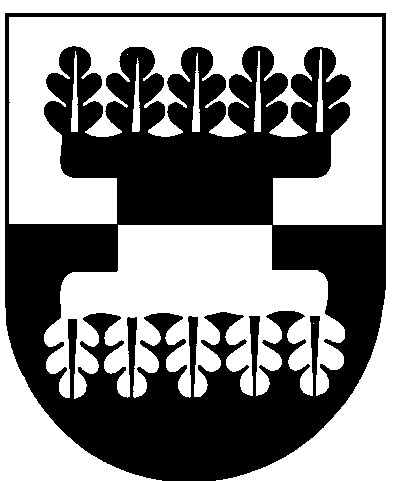 ŠILALĖS RAJONO SAVIVALDYBĖS ADMINISTRACIJOSDIREKTORIUSĮSAKYMASDĖL  ŠILALĖS RAJONO SAVIVALDYBĖS ASMENINIO ASISTENTO PASLAUGŲ  ORGANIZAVIMO IR TEIKIMO  PARAIŠKŲ VERTINIMO IR PARTNERIŲ SĄRAŠO SUDARYMO KOMISIJOS SUDARYMO 2019 m. balandžio 29 d. Nr. DĮV-407Šilalė               Vadovaudamasis Lietuvos Respublikos vietos savivaldos įstatymo 29 straipsnio 8 dalies 2 punktu ir Šilalės rajono savivaldybės asmeninio asistento paslaugų organizavimo ir teikimo partnerių atrankos tvarkos aprašo, patvirtinto Šilalės rajono savivaldybės administracijos direktoriaus 2019 m. balandžio 9 d. įsakymu Nr. DĮV-333 ,,Dėl Šilalės rajono savivaldybės asmeninio asistento paslaugų organizavimo ir teikimo partnerių atrankos tvarkos aprašo patvirtinimo“, 25, 26, 37 punktais:               1. S u d a r a u  Asmeninio asistento paslaugų organizavimo ir teikimo Šilalės rajono savivaldybės  paraiškų vertinimo ir partnerių sąrašo sudarymo komisiją (toliau – Komisiją):Danguolė Račkauskienė – Šilalės rajono savivaldybės administracijos (toliau – Administracijos) Socialinės paramos skyriaus vedėja, komisijos pirmininkė;Laima Ubartienė – Administracijos Socialinės paramos skyriaus socialinės rūpybos specialistė, narė;Alvyda Urbonienė – Administracijos Socialinės paramos skyriaus vyriausioji specialistė, narė.2. S k i r i u  Komisijos sekretore Reginą Armonienę, Administracijos Socialinės paramos skyriaus vyriausiąją specialistę, vertinti paraiškų administracinę atitiktį ir techniškai aptarnauti Asmeninio asistento paslaugų organizavimo ir teikimo paraiškų vertinimo ir partnerių sąrašo sudarymo komisiją.               3. P a v e d u  paskelbti šį įsakymą  Šilalės rajono savivaldybės interneto svetainėje www.silale.lt.               Šis įsakymas gali būti skundžiamas Lietuvos Respublikos administracinių bylų teisenos įstatymo nustatyta tvarka Lietuvos administracinių ginčų komisijos Klaipėdos apygardos skyriui (H. Manto g. 37, 92236 Klaipėda) arba Regionų apygardos administracinio teismo Klaipėdos rūmams (Galinio Pylimo g. 9, 91230 Klaipėda) per vieną mėnesį nuo šio įsakymo paskelbimo arba įteikimo suinteresuotam asmeniui dienos.Teisės ir viešosios tvarkos skyriaus                                                                       Martynas Remeikisvyriausiasis specialistas, laikinai einantis                                     administracijos direktoriaus pareigas